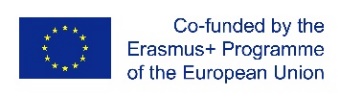 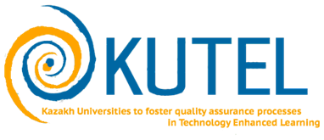 Круглый стол «Распространение информации о проектах по программе Erasmus +:наращивание потенциала, влияние и расширение партнерства »(в рамках проекта KUTEL««Университеты Казахстана за совершенствование процессов обеспечения качества в обучении с использованием новых технологий»)
Программа Круглого столаДата: 15 октября, 2020Время: 14.00 – 16.00 Целевая группа - проектные команды вузов-партнеров, топ-менеджеры вузов.Формат - онлайн, платформа ZOOM.Ссылка для подключения:Тема: Всемирный день Erasmus +Время: 15.10.2020 14:00 АлматыJoin Zoom Meeting
https://us02web.zoom.us/j/86994800997?pwd=RFpvSkk1eGFPRVdvcUc0TXkvRXRTdz09

Meeting ID: 869 9480 0997
Passcode: 15102014.00-14.15Приветствие:  - Дайнеко Е.А. Проректор по международному сотрудничеству, МУИТ-  Matteo Martini, USGM, Università degli Studi Guglielmo Marconi, ИталияМодератор: Дузбаев Н.Т. Проректор по Цифровизации и Инновациям, Ассоц. профессор14.15-14.20Видео фильм: KUTEL: Erasmus+ project for TEL.14.20-14.50“Quod non fecit COVID fecerunt Athenaea” (TEL, пандемия Covid, электронное обучение и то, как традиционные университеты отреагировали на COVID, онлайн-университеты)Проф. Matteo Martini, USGM, Università degli Studi Guglielmo Marconi, Италия14.50-15.50Дискуссия: Актуальные вопросы TEL образования в модернизации и совершенствовании образовательных программ и курсов.Aйсулу Шаяхметова – Ассоц. проф, Кокшетауский государственый университет имени Шокана Уалиханова.Ляззат Каримова – Ассоц. Проф, Кокшетауский университет им Абая Мырзахметова.Наталья Кифик – Ассоц. проф, Костанайский региональный университет им. Ахмета Байтурсынова15.50-16.00Заключение: - Закирова Г.Д. страновой координатор, Ассоц. проф МУИТ